СОВЕТ  ДЕПУТАТОВДОБРИНСКОГО МУНИЦИПАЛЬНОГО РАЙОНАЛипецкой области32-я сессия VI-го созываРЕШЕНИЕ17.09.2018г.                                   п.Добринка	                                    №234-рсО внесении изменений в Положение «О   порядке  определения  размера   арендной платы, о порядке, условиях и  сроках  её  внесения за использование  земельных  участков, находящихся в муниципальной собственности  Добринского муниципального района, и об установлении ставок арендной платы за использование земельных участков, находящихся в муниципальной собственности Добринского муниципального района,  и земельных участков, расположенных на территории Добринского муниципального района, государственная собственность на которые не разграничена»Рассмотрев обращение администрации Добринского муниципального района о внесении изменений в Положение «О порядке определения  размера арендной платы, о порядке, условиях и сроках её внесения за использование  земельных участков, находящихся в муниципальной собственности  Добринского муниципального района, и об установлении ставок арендной платы за использование земельных участков, находящихся в муниципальной собственности Добринского муниципального района,  и земельных участков, расположенных на территории Добринского муниципального района, государственная собственность на которые не разграничена», руководствуясь ст.27 Устава Добринского муниципального района и учитывая  решение постоянной комиссии по правовым вопросам, местному самоуправлению и работе с депутатами, Совет депутатов Добринского муниципального районаРЕШИЛ:1.Принять изменения в Положение «О порядке  определения  размера   арендной платы, о порядке, условиях и сроках  её  внесения за использование  земельных участков, находящихся в муниципальной собственности  Добринского муниципального района, и об установлении ставок арендной платы за использование земельных участков, находящихся в муниципальной собственности Добринского муниципального района,  и земельных участков, расположенных на территории Добринского муниципального района, государственная собственность на которые не  разграничена» (прилагаются).2.Направить указанный нормативный правовой акт главе Добринского муниципального района для подписания и официального опубликования.3.Настоящее решение вступает в силу со дня его официального опубликования.  Председатель Совета депутатовДобринского муниципального района 				М.Б.Денисов                                               Приняты                                                   решением Совета депутатов                                                Добринского муниципального района                                                     от 17.09.2018г. №234-рсИЗМЕНЕНИЯв Положение «О порядке определения  размера арендной платы, о порядке, условиях и  сроках  её  внесения за использование  земельных  участков, находящихся в муниципальной собственности  Добринского муниципального района, и об установлении ставок арендной платы за использование земельных участков, находящихся в муниципальной собственности Добринского муниципального района,  и земельных участков, расположенных на территории Добринского муниципального района, государственная собственность на которые не разграничена»  1.Внести в Положение «О порядке определения размера арендной платы, о порядке, условиях и сроках её внесения за использование  земельных участков, находящихся в муниципальной собственности  Добринского муниципального района, и об установлении ставок арендной платы за использование земельных участков, находящихся в муниципальной собственности Добринского муниципального района,  и земельных участков, расположенных на территории Добринского муниципального района, государственная собственность на которые не разграничена», принятого Советом депутатов Добринского муниципального района от 10.02.2017г. №134-рс, следующие изменения: в п. 3.1 Раздела 3 Положения «О   порядке  определения  размера   арендной платы, о порядке, условиях и  сроках  её  внесения за использование земельных участков, находящихся в муниципальной собственности Добринского муниципального района, и об установлении ставок арендной платы за использование земельных участков, находящихся в муниципальной собственности Добринского муниципального района, и земельных участков, расположенных на территории Добринского муниципального района, государственная собственность на которые не  разграничена», слова: «п. 3.1.Установить ставки арендной платы за земли сельскохозяйственного назначения: - за земельные участки из земель сельскохозяйственного назначения (за исключением земельных участков, перечисленных ниже ) в размере 5,0% от кадастровой стоимости земельного участка;» заменить словами: «п. 3.1.Установить ставки арендной платы за земли сельскохозяйственного назначения: - за земельные участки из земель сельскохозяйственного назначения     (за исключением земельных участков, перечисленных ниже ) в размере 8,0% от кадастровой стоимости земельного участка;».Глава Добринского муниципального района                           С.П. Москворецкий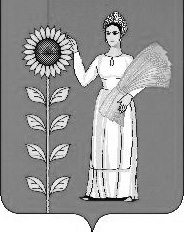 